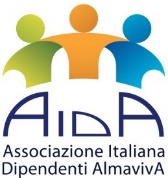 Casa del Jazz viale di Porta Ardeatina 55 - Programmazione fino al 3 dicembreI concerti sono alle ore 21.00. Gli straordinari incontri di Bragalini alle ore 11.00Per tutti gli approfondimenti si rimanda al sito Casa del Jazz: 27.10 M.VAN DEN BRANDE TRIO. vincitori del B-jazz International Contest28.10 VERONICA MARINI 29.10  VITTORIO ESPOSITO QUARTET FEAT. con  GABRIEL MARCIANO30 .10  LUCA BRAGALINI  "4 domeniche in compagnia di LOUIS AMSTRONG"  ore 11.001.11 MIX MONK4.11 CECILIA SANCHIETTI SWEDISH QUINTET 5.11  THREE PEAKS 10.11. ROSARIO GIULIANI SAXOPHONE QUARTET15.11 ITACA16.11 MCHELE RABBIA18.11 JACOPO FERRAZZA2.12 MIRIAM FORNARI3.12 GIULIA D'AMICOPROMOZIONE PER I SOCI AIDA:5,00€  Per prenotare inviare mail all’indirizzo lietta@altacademy.it fornendo nome, cognome, telefono, mail e indicando l’appartenenza al CRAL AIDA AlmavivAPer informazioni: 06.4078867 – 06.4070056 - 393.9755236 - 3395932844